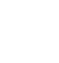 РОЗПОРЯДЖЕННЯ  НОВООДЕСЬКОГО МІСЬКОГО ГОЛОВИ06 січня 2022 року                     м. Нова Одеса	    № 1Про   затвердження    графікаособистого прийому громадянкерівництвом Новоодеської міськоїради та виконавчого комітету на 2022 рік         З метою створення необхідних умов для реалізації конституційних прав громадян на звернення, відповідно до статті 40 Конституції України, статті 38 Закону України «Про місцеве самоврядування в Україні», статті 22 Закону України «Про звернення громадян», Указу Президента України від 07.02.2008 №109/2008 «Про першочергові заходи щодо забезпечення реалізації та гарантування конституційного права на звернення до органів державної влади та органів місцевого самоврядування», керуючись п.п.19, 20 ч.4 ст.42 Закону України «Про місцеве самоврядування в Україні»: ЗОБОВ’ЯЗУЮ:1. Затвердити   графік   особистого прийому  громадян керівництвом Новоодеської міської ради  на 2022 рік (далі –Графік), що додається.2. Загальному відділу апарату виконавчого комітету Новоодеської міської ради (Гузь) оприлюднити Графік на офіційному веб-сайті міської ради.3. Розпорядження міського голови від 10.08.2021 № 88 «Про Про затвердження графіка особистого прийому громадян керівництвом Новоодеської міської ради та виконавчого комітету на 2021 рік» визнати таким, що втратило чинність.4. Контроль за виконанням цього розпорядження покласти на керуючого справами виконавчого комітету Новоодеської міської ради Чубука Г.П.Міський голова                                                              Олександр ПОЛЯКОВ